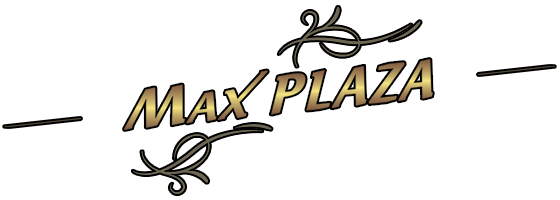 Štefániková 21/111, 917 01 TrnavaDenné obedové menu od  12.08.2019 – 18.08.2019  ( pondelok – sobota )Pondelok:        Polievka – Rascová (1,3)  12.08.2019      1. Gordon Bleu s dusenou ryžou a rajčinovým šalátom (1,3,7)                               2. Penne all Pollo s paradajkovým ragú, s grilovaným kuracím mäskom a trochou rukoly                                   posypaný strúhaným parmezánom (1,3,7)                           Utorok  :           Polievka – Šošovicová kyslá (1,7)13.08.2019      1. Kurace prsia v cornflakesoch na kari omáčke s opekanými zemiakmi a                                   listovým šalátom (1,3,7)                      	               2. Grilovaný hermelín s grilovanou hruškou, marinovaným listovým šalátom,                                    brusnicovým dipom a pečenou bagetkou (1,7)Streda :              Polievka – Slepačí vývar s mäsom, rezancami a koreňovou zeleninou (1,3,7) 14.08.2019 	   1. Bravčový steak s hríbovou omáčkou, americké zemiaky a miešaný šalát (1)		   2. Kuracie rizoto s pečenou hokkaido tekvicou a rukolou, posypaný strúhaným                                    parmezánom a uhorkovým šalátom (1,3,7,10)Štvrtok:             Polievka – Brokolicová krémová s chlebovými krutónmi (1,7)15.08.2019       1. Pečené kuracie stehná s dusenou ryžou a želírovaným ovocím                                2. Žemľovka s tvarohom a karamelizovanými jablkami (1,3,7)Piatok :              Polievka – Hrášková s mrkvou a rezancami (1) 16.08.2019      1. Hovädzie na španielsky spôsob s kúskami grilovanej papriky                                 s tarhoňou a fermentovanou cviklou (1)                             2. Fazuľový prívarok s pečenou klobásou, podávaný chlebíkom (1,7)                                                                                                                                                                                                                                                                                             4,50 €	Stála denná ponuka:Mexické ragú s chrumkavou tortilou a kyslou smotanou (1,7)Vyprážaný bravčový rezeň, opekané zemiaky, miešaný šalát (1,3,7)                                                                                                                                                      4,50 €EXTRA ponuka:Grilovaný liptovský oštiepok s listovým šalátom, brusnicovým dipom  a pečenou bagetkou (1,7)                                                                                                                                                             6,50 € Plnené morčacie prsia s prosciuttom a sušenými slivkami so štuchanými zemiakmi a listovým šalátom                                                                                                                                                     7,50 €Sobota:	   17.01.2019       NA OBJEDNÁVKUPrajeme dobrú chuť !Objednajte si k dennému menu nealko nápoj alebo kávu podľa výberu len za 1 €Kontakt: 0948 948 802Denné menu nájdete na: www.maxplaza.skVáha mäsa jednotlivých jedál je uvedená po tepelnom spracovaníPotraviny po tepelnej úprave:                    Prílohy:                                                                 	           	 Múčniky:Polievka: 0,25 l                                              ryža 150 g                      šalát 100 g                   kaša 200 g          	 šišky 320 g                                   nákyp 300 g ryžovýMäso: dusené, pečené: 110 g                       zemiaky 150 g              červená repa 120 g     halušky 300g                   dukátové .buchtičky 200 g       parené buchty 320gKura: 110 g                                                	 cestovina 200 g            uhorka 50 g                 knedľa 160g                     pečené buchty 320 gRyba: 110 g                                                				Potraviny obsahujúce alergény sú očíslované nasledovne:1.obilniny obsahujúce lepok,2.kôrovce a výrobky z nich,3.vajcia a výrobky z nich, 4.Ryby a výrobky z nich,5. Arašidy a výrobky z nich,6.sójové zrná a výrobky z nich, 7. Mlieko a výrobky z neho vrátane laktózy,8.orechy.mandle,lieskové,vlašské,9.zeler a výrobky z neho, 10.horčica a výrobky z nej,11.sézamové semená  a výrobky z nich,12.oxid siričitý a siričitany v koncentr.vyššej  ako 10 mg/kg alebo 10 mg/l.,13. Vlčí bôb a výrobky z neho,14. Mäkkýše a výrobky z nichŠtefániková 21/111, 917 01 TrnavaDenné obedové menu od  12.08.2019 – 18.08.2019  (t.j. pondelok – sobota)Stála sezónna ponuka:Ramyun / Pikantná slížikova polievkaKimchi Dopab / Pikantné Kimchi rizoto (fazuľa, mrkva, zemiaky, cesnak, kapusta v kyslom náleve, ryža)Seu Dopab / Zapekaná ryža s krevetami (zemiaky, ryža, krevety, cesnak, mrkva, fazuľa)Bulgogi Dopab / Marinované kúsky z hovädzieho mäsa, ryža (hovädzie mäso, sójová omáčka, pór, cibuľa, cesnak)Zejuk Dopab / Sladko-pikantné  bravčové mäso, ryža (bravčové mäso, zemiaky, mrkva, fazuľa, cesnak)                                                                                                                                                             7,20 €Príloha: 100g Kimchi /  Zrejúca kapusta v kyslom náleve s reďkovkou    2,40€Prajeme dobrú chuť!Kontakt: 0948 94 88 02Denné menu nájdete na: www.maxplaza.skVáha mäsa jednotlivých jedál je uvedená po tepelnom spracovaníPotraviny po tepelnej úprave:                    Prílohy:                                                                 	           	 Múčniky:Polievka: 0,25 l                                              ryža 150 g                      šalát 100 g                   kaša 200 g          	 šišky 320 g                                   nákyp 300 g ryžovýMäso: dusené, pečené: 110 g                       zemiaky 150 g              červená repa 120 g     halušky 300g                   dukátové .buchtičky 200 g       parené buchty 320gKura: 110 g                                                	 cestovina 200 g            uhorka 50 g                 knedľa 160g                     pečené buchty 320 gRyba: 110 g                                                					Potraviny obsahujúce alergény sú očíslované nasledovne:1.obilniny obsahujúce lepok,2.kôrovce a výrobky z nich,3.vajcia a výrobky z nich, 4.Ryby a výrobky z nich,5. Arašidy a výrobky z nich,6.sójové zrná a výrobky z nich, 7. Mlieko a výrobky z neho vrátane laktózy,8.orechy.mandle,lieskové,vlašské,9.zeler a výrobky z neho, 10.horčica a výrobky z nej,11.sézamové semená  a výrobky z nich,12.oxid siričitý a siričitany v koncentr.vyššej  ako 10 mg/kg alebo 10 mg/l.,13. Vlčí bôb a výrobky z neho,14. Mäkkýše a výrobky z nich.